                                                               Муниципальное бюджетное общеобразовательное учреждение«Комиссаровская основная общеобразовательная школа»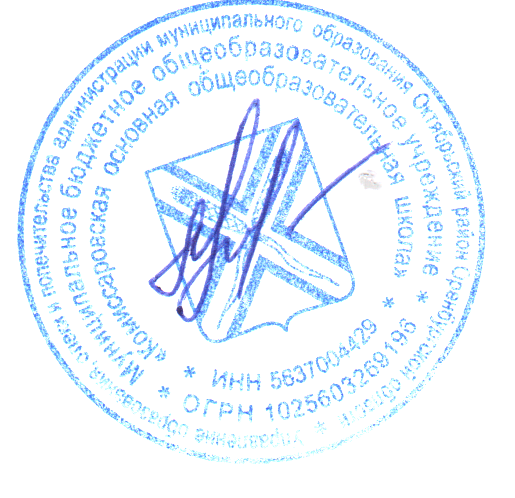                          Рассмотрено                                                                                                                       «Утверждаю»                         на заседании ММО                                                                                                          директор школы                               « 28» августа2017 г.                                                                                                            « 28 » августа 2017г.                                                                                                                                                           _______/Волохова Л.Н./                                       Рабочая программапо музыке для 2 классапо учебнику под редакцией Е.Д.Критской(34 часа; 1 час в неделю)                                                                                                                                                     Холопова Татьяна Николаевна,                                                                                                                                                  учитель начальных классов                                                                                                                                                      первой квалификационной категории,                                                                                                                                     стаж работы 32 года.с. КомиссаровоПояснительная   запискаРабочая  программа по  музыке для учащихся  2-4-х классов  составлена в соответствии с    нормативными документами: 1.Федеральным законом от 29 декабря 2012 года № 273-ФЗ «Об образовании в Российской  Федерации»;2. Федеральными государственными образовательными стандартами начального общего образования (утвержден приказом Министерства образования и науки Российской Федерации от 06.10.2009г. № 373);3. Образовательной  программой образовательного учреждения;      4. Положением о рабочей  программе педагога, реализующего ФГОС       Рабочая программа разработана с учётом примерной  программы к завершённой предметной линии учебников по  музыке для 1-4 классов под редакцией Е.Д.Критской,  Г.П.Сергеевой, Т. С. Шмагиной, М., Просвещение, 2011г.,  и ориентирована на использование учебника «Музыка. 2 класс»  Е.Д.Критская,  Г.П.Сергеева, Т. С. Шмагина, М: «Просвещение» 2012г., который включён в федеральный перечень учебников, рекомендуемых к использованию при реализации имеющих государственную аккредитацию образовательных программ начального общего, основного общего, среднего общего образования (приказ Минобрнауки от 31 марта . № 253).       Цель курса:     -формирование музыкальной культуры как неотъемлемой части духовной культуры              школьников.      Задачи курса:-формирование основ музыкальной культуры через эмоциональное, активное восприятие музыки;-воспитание  эмоционально - ценностного отношения к искусству;  художественного вкуса, нравственных и эстетических чувств: любви к ближнему, к своему народу, к Родине; уважения к истории, традициям, музыкальной культуре разных народов мира;-развитие интереса к музыке и музыкальной деятельности, образного и ассоциативного мышления и воображения, музыкальной памяти и слуха, певческого голоса, учебно–творческих способностей в различных видах музыкальной деятельности;-освоение музыкальных произведений и знаний о музыке;-овладение практическими умениями и навыками в учебно-творческой деятельности: пении, слушании музыки, игре на элементарных музыкальных инструментах, музыкально - пластическом движении и импровизации.Структуру программы  составляют разделы, в которых обозначены основные содержательные  линии, указаны музыкальные произведения. Названия разделов являются выражением художественно-педагогической идеи блока уроков, четверти, года. В программе 2 класса семь разделов: «Россия-Родина моя», «День, полный событий», «О России петь-что стремиться в храм», «Гори, гори ясно, чтобы не погасло!», «В музыкальном театре», «В концертном зале», «Чтоб музыкантом быть, так надобно уменье».Общая характеристика учебного курсаДанный учебный курс занимает важное место в системе общего образования, потому что содержание обучения ориентировано на целенаправленную организацию и планомерное формирование музыкальной учебной деятельности, способствующей личностному, коммуникативному, познавательному  и социальному развитию растущего человека. Предмет «Музыка», развивая умение учиться, призван  формировать у ребёнка современную картину мира.Особенность построения курса состоит в том, что он  охватывает  широкое культурологическое пространство, которое подразумевает постоянные выходы за рамки музыкального искусства и включение в контекст уроков музыки сведений из истории, произведений литературы (поэтических и прозаических) и изобразительного искусства, что выполняет функцию эмоционально-эстетического фона, усиливающего понимание детьми содержания музыкального произведения. Основой развития музыкального мышления детей становятся неоднозначность их восприятия, множественность индивидуальных трактовок, разнообразные варианты слышания, видения конкретных музыкальных сочинений, отраженные, например, в рисунках, близких по своей образной сущности музыкальным произведениям. Все это способствует развитию ассоциативного мышления детей, «внутреннего слуха» и «внутреннего зрения».Место учебного курса в учебном плане      Согласно учебному плану образовательного учреждения на изучение курса музыки во 2 классе отводится время в объёме 34 часов, в неделю – 1 часа. Описание ценностных ориентиров содержания учебного предметаУроки музыки позволяют сделать более динамичной и плодотворной взаимосвязь образования, культуры и искусства.  Освоение музыки как духовного наследия человечества предполагает формирование опыта эмоционально-образного восприятия, начальное овладение различными видами музыкально-творческой деятельности, приобретение знаний и умений, овладение универсальными учебными действиями, что становится фундаментом обучения на дальнейших ступенях общего образования, обеспечивает введение учащихся в мир искусства и понимание неразрывной связи музыки жизни.Внимание на музыкальных занятиях акцентируется на личностном развитии, нравственно-эстетическом воспитании, формирование культуры мировосприятия младших школьников через эмоционально-эстетический отклик на музыку. Содержание обучения ориентировано на целенаправленную организацию и планомерное формирование музыкальной учебной деятельности, способствующей личностному, коммуникативному, познавательному и социальному развитию растущего человека. Предмет «Музыка», развивая умение учиться, призван формировать у ребёнка современную картину мира.Личностные, метапредметные и предметные результаты освоения учебного курсаЛичностные результатыЛичностные результаты отражаются в индивидуальных качественных свойствах учащихся, которые они должны приобрести  в процессе освоения учебного предмета «Музыка»:- формирование основ российской гражданской идентичности, чувство гордости за свою Родину, российский народ и историю России, осознание своей этнической и национальной принадлежности. -формирование целостного, социально ориентированного взгляда на мир в его органичном единстве и разнообразии природы, культур, народов и религий. -формирование уважительного отношения к культуре других народов.-формирование эстетических потребностей, ценностей и чувств.-развитие мотивов учебной деятельности и формирование личностного смысла учения; навыков сотрудничества с учителем и сверстниками.-развитие этических чувств доброжелательности и эмоционально-нравственной отзывчивости, понимания и сопереживания чувствам других людей.Метапредметные результатыМетапредметные результаты характеризуют уровень сформированности универсальных учебных действий учащихся, проявляющихся в познавательной и практической деятельности:-овладение способностью принимать и сохранять цели и задачи учебной деятельности, поиска средств ее осуществления;   -формирование умения планировать, контролировать и оценивать учебные действия в соответствии с поставленной задачей и условием ее реализации; определять наиболее эффективные способы достижения результата;-освоение начальных форм познавательной и личностной рефлексии;-овладение навыками смыслового чтения «текстов» различных стилей и жанров в соответствии с целями и задачами; осознанно строить речевое высказывание в соответствии с задачами коммуникации и составлять тексты  в устной и письменной формах;-овладение логическими действиями сравнения, анализа, синтеза, обобщения, установления аналогий;-умение осуществлять информационную, познавательную и практическую деятельность с использованием различных средств информации и коммуникации.Предметные результатыПредметные результаты изучения музыки отражают опыт учащихся в музыкально-творческой деятельности:-сформированность первичных представлений о роли музыки в жизни человека, ее роли в духовно-нравственном развитии человека.-сформированность основ музыкальной культуры, в том числе на материале музыкальной культуры родного края, развитие художественного вкуса и интереса к музыкальному искусству и музыкальной деятельности.-умение воспринимать музыку и выражать свое отношение к музыкальным произведениям-использование музыкальных образов при создании театрализованных и музыкально-пластических композиций, исполнении вокально-хоровых произведений, в импровизации.Планируемые результаты изучения учебного предмета  ученик получит возможность:-  воспринимать музыку различных жанров; -размышлять о музыкальных произведениях как способе выражения чувств и мыслей             человека;-ориентироваться в музыкально-поэтическом творчестве, в многообразии фольклора России;-сопоставлять различные образцы народной и профессиональной музыки;-ценить отечественные народные музыкальные традиции;-соотносить выразительные и изобразительные интонации, характерные черты музыкальной речи разных композиторов;-определять виды музыки, сопоставлять музыкальные образы  в звучании различных музыкальных инструментов;-общаться и взаимодействовать в процессе ансамблевого, коллективного воплощения различных художественных образов; -исполнять музыкальные произведения разных форм  и жанров;ученик научится:- развитию эмоционального и осознанного отношения к музыке различных направлений:      фольклору, музыке религиозной традиции, классической и современной;
-понимание содержания музыки простейших (песня, танец, марш) и более сложных жанров (опера, балет, концерт, симфония) в опоре на ее интонационно-образный смысл; 
- накапливать  знания о закономерностях музыкального искусства и музыкальном языке;  об интонационной природе музыки, приемах ее развития и формах (на основе повтора, контраста, вариативности);	
- развивать  умения и навыка хорового пения (кантилена, унисон, расширение объема дыхания, дикция, артикуляция, пение a capella, пение хором, в ансамбле и др.);
- расширение умений и навыков пластического интонирования музыки и ее исполнения с помощью музыкально-ритмических движений, а также  элементарного музицирования на детских инструментах;	
- включаться  в процесс музицирования творческих импровизаций (речевых, вокальных).-оценивать и соотносить содержание и музыкальный язык народного и профессионального музыкального творчества разных стран мира.Содержание учебного курса1. Россия-Родина моя (3 ч.) Познакомить детей с музыкальными  образами родного края, с песенностью как отличительной чертой русской музыки,  с мелодией и аккомпанементом.2. День, полный событий (6ч).Музыкальные образы родного края. Песня. Мелодия.  Аккомпанемент.3. О России петь - что стремиться в храм (7ч).Колокольные звоны России. Святые земли русской. Праздники  Русской православной церкви. Рождество Христово.  4. Гори, гори ясно, чтобы не погасло  (4ч.)Мотив, напев, наигрыш. Оркестр народных инструментов. Вариации в русской народной музыке. Обряды и праздники русского народа.5.В музыкальном театре. (5ч).Опера и балет. Песенность, танцевальность, маршевость в опере и балете .Симфонический оркестр. Роль дирижёра. Детский музыкальный театр.6.В концертном зале (3ч).Музыкальные портреты и образы в симфонической и фортепианной музыке. Развитие музыки. Тембры инструментов и групп инструментов симфонического оркестра. Партитура.7.Чтоб музыкантом быть, так надобно уменье…(6ч).Композитор-исполнитель-слушатель. Музыкальная речь и музыкальный язык. Жанры музыки. Международные	конкурсы.Тематический план курсаОписание учебно-методического и материально-технического обеспечения образовательного процессаНа уроках используются элементы следующих технологий: личностно-ориентированное обучение, обучение с применением ИКТ.	Усвоение учебного материала реализуется с применением основных групп методов обучения и их сочетания:Методами организации и осуществления учебно-познавательной деятельности: словесных (рассказ, учебная лекция, беседа), наглядных (иллюстрационных и демонстрационных), практических,  проблемно-поисковых под руководством преподавателя и самостоятельной работой учащихся. Методами стимулирования и мотивации учебной деятельности: познавательных игр, деловых игр.Методами контроля и самоконтроля за эффективностью учебной деятельности: индивидуального опроса, фронтального опроса, выборочного контроля. Степень активности и самостоятельности учащихся нарастает с применением объяснительно-иллюстративного, частично-поискового (эвристического), проблемного изложения,  исследовательского, проектного методов обучения.            В процессе изучения курса используются следующие формы промежуточного контроля: тестовый контроль, фронтальный опрос, кроссворды,  викторины.Используются следующие средства обучения: учебно-наглядные пособия, организационно-педагогические средства (карточки, раздаточный материал), видеофильмы, фонд учебных презентаций по музыке, интерактивных обучающих упражнений, электронных иллюстраций и др. Календарно-тематическое планирование по музыке  - 2 класс (34 часа). №основные разделыколичество часов1«Россия-Родина моя»32«День, полный событий» 63«О России петь - что стремиться в храм»74«Гори, гори ясно, чтобы не погасло» 45«В музыкальном театре»56«В концертном зале»37«Чтоб музыкантом быть, так надобно уменье…»6Итого:Итого:341 полугодие1 полугодие162 полугодие2 полугодие18Программа к завершённой предметной линии и системе учебниковПрограммы к завершённой предметной линии учебников по музыке для 2 класса под редакцией Е.Д.Критской, Г.П.Сергеевой,Т. С. Шмагиной, М., Просвещение, 2011г. Учебник, учебное пособиеКритская Е.Д., Сергеева Г.П., Шмагина Т.С. «Музыка»: Учебник для учащихся 2 кл. М.: Просвещение, 2012г.Рабочая тетрадь для обучающихсяКритская Е.Д., Сергеева Г.П., Шмагина Т.С. «Музыка»: рабочая тетрадь 2 кл. М.: Просвещение, 2015г.Электронное  приложение к УМКФонохрестоматии музыкального материала к учебнику «Музыка».2 класс. (СD)Дидактический  материалМетодическое  пособие с поурочными разработкамиПособие для учителя.  Е.Д.Критская, Г.П.Сергеева, Т.С.Шмагина.- М.: Просвещение, 2011;Список  используемой литературыЦифровые и электронные образовательные ресурсыОМС (по темам курса), презентации,  мультимедийные пособия, видеофильмы из коллекции классических произведений, авторские разработки педагога, электронные модули для интерактивной доски.Материально-техническое обеспечениеКомпьютер, мультимедийный проектор, магнитофон, пианино, цифровая доска, видеомагнитофон.№п/п№п/пДатаДатаТема урока. Тип и вид урокаПрослушиваемый материалРешаемые проблемы                                                Планируемые результаты                                                Планируемые результаты                                                Планируемые результаты                                                Планируемые результатыДомашнее задание№п/п№п/ппланфактТема урока. Тип и вид урокаПрослушиваемый материалРешаемые проблемы        ПонятияПредметныерезультатыУУДЛичностныерезультатыДомашнее заданиеРоссия-Родина моя!  (3 ч)Россия-Родина моя!  (3 ч)Россия-Родина моя!  (3 ч)Россия-Родина моя!  (3 ч)Россия-Родина моя!  (3 ч)Россия-Родина моя!  (3 ч)Россия-Родина моя!  (3 ч)Россия-Родина моя!  (3 ч)Россия-Родина моя!  (3 ч)Россия-Родина моя!  (3 ч)Россия-Родина моя!  (3 ч)11.09 1. Мелодия.  Музыкальные образы родного края(Вводный урок. Повторение основных музыкальных понятий.)Муз.материал-«Рассвет на Москве -реке» из оперы «Хованщина Мусоргского;-«Моя Россия» Г. Струве, сл. Соловьевой.Осознание мелодии как основы музыкального произведения.1.Систематизировать слуховой опыт учащихся в умении определять песенное начало произведений.2.Учить осознанному и эмоциональному восприятию музыки.3.Учить детей слышать и оценивать собственное исполнение.Песня, мелодия,  аккомпанементЗнать основные понятия и музыкальные термины.Уметь: определять характер и настроение музыкальных произведений.Познавательные: Осуществлять для решения учебных задач операции анализа, синтеза, сравнения, классификации, устанавливать причинно-следственные связи.Регулятивные:Волевая саморегуляция  как способность к волевому усилиюКоммуникативные:  Потребность в общении с учителем.Умение слушать и вступать в диалогФормирование социальной роли ученика.Формирование положительногоотношения  к учению.Нарисовать рисунок по теме урока208.092. Гимн России.(Сообщение  и  усвоение новых знаний. Урок-концерт)Муз.материал- «Моя Россия» Г.Струве.- «Здравствуй, Родина моя» Ю.Чичков.Познакомить детей с песнями о Родине.1.Понять, что тему Родины композиторы раскрывают по-разному. 2.Создание в классе атмосферы «концертного зала».3.Побудить к выразительному исполнению.Родина, композитор, мелодия, песня, танец, марш Знать, что песенность является отличительной чертой русской музыки; Уметь: эмоционально откликаться на музыку разных жанровПознавательные: Осуществлять для решения учебных задач операции анализа, синтеза, сравнения, классификации, устанавливать причинно-следственные связи, делать обобщения, выводы.Регулятивные:Волевая саморегуляция, контроль в форме сличения способа действия и его результата с заданным эталономКоммуникативные:  Потребность в общении с учителем.  Участие в коллективной работе.Формирование социальной роли ученика.Формирование положительногоотношения  к учениюРаскрасить рисунок315.093. Мир ребенка в музыкальных образах.(Закрепление нового материала.Урок-размышление)Муз.материал«Гимн России»; «Патриотическая песнь» М. Глинки;«Моя Россия» Г. Струве, сл. СоловьевойОсознание гимна как главной песни страны.1.Понять значение гимна для страны.2.Воспитание чувства патриотизма.3.Накопление слушательского опыта.Песня, мелодия,  аккомпанементЗнать основные понятия и музыкальные термины.Уметь: определять характер и настроение музыкальных произведений.Познавательные: Осуществлять для решения учебных задач операции анализа, синтеза, сравнения, классификации, устанавливать причинно-следственные связи, делать обобщения, выводы.Регулятивные:Волевая саморегуляция, контроль в форме сличения способа действия и его результата с заданным эталономКоммуникативные:  Потребность в общении с учителемУмение слушать и вступать в диалогЛичностноокрашенное эмоционально-образное восприятие музыки, увлеченность музыкальными занятиями и музыкально-творческой деятельностью;Выучить текст гимна РоссииДень, полный событий (6 ч)День, полный событий (6 ч)День, полный событий (6 ч)День, полный событий (6 ч)День, полный событий (6 ч)День, полный событий (6 ч)День, полный событий (6 ч)День, полный событий (6 ч)День, полный событий (6 ч)День, полный событий (6 ч)422.091.Музыкальные инструменты(фортепиано)(Освоение нового материала)Муз. материал«Вальс»; «Марш» Чайковского;  «Вальс»;«Марш» ПрокофьеваРоль фортепиано в музыке.1.Познакомить с детской музыкой Чайковского и Прокофьева.2.Сопоставить контрастные пьесы и произведения с одинаковыми названиями. 3.Воспитание грамотного слушателя.Композитор, исполнитель, фортепиано,нотная грамотаЗнать: Детские пьесы П. Чайковского и С. Прокофьева; музыкальный инструмент – фортепиано.Уметь:  на одном звуке воспроизвести мелодию на   ф-но; коллективно исполнять песниПознавательные:расширение представлений о музыкальном языке произведений различных жанров народной и профессиональной  музыки; Регулятивные:на основе планирование собственных действий в процессе восприятия и исполнения музыки, Коммуникативные:планирование учебного сотрудничества с учителем и сверстниками – определение цели, функций участников, способов взаимодействия в процессе музыкальной деятельности.Углубление понимания социальных функций музыки в жизни современных людей; эмоциональное и осознанное усвоение учащимися жизненного содержания музыкальных сочинений на основе понимания их интонационной природы;Нарисовать рисунок на тему рассвета, утренней и вечерней тишины (индивидуальные задания529.092. Природа и музыка.. (Расширение знаний. Урок-путешествие)Муз. материал«Утро»;«ВечерПрокофьева; «Прогулка» Мусоргского;«Прогулка» ПрокофьеваЗначение выразительных средств в музыке.1.Систематизировать слуховой опыт учащихся в умении различать выразительные средства музыки.2.Учить осознанному и эмоциональному восприятию музыкиМелодия. Регистр. Выразительность и изобразительность. Песенность, танцевальность, маршевость.Знать: Детские пьесы П. Чайковского, С.Прокофьева, М. Мусоргского; музыкальный инструмент – фортепиано, флейтуУметь:  дать характеристику прозвучавшей музыке;  коллективно исполнять песниПознавательные:владение умениями и навыками интонационно-образного анализа музыкальных сочинений;Регулятивные:на основе планирование собственных действий в процессе восприятия и исполнения музыки, создания музыкальных композиций;Коммуникативные:расширение словарного запаса в процессе размышлений о музыке, поиске информации о музыке и музыкантах, употреблении музыкальных терминов.Углубление понимания социальных функций музыки в жизни современных людей; эмоциональное и осознанное усвоение учащимися жизненного содержания музыкальных сочинений на основе понимания их интонационной природы;Подобрать стихи к музыкальным произведениям. Выучить ноты.606.103. Танцы, танцы, танцы…(Расширение и углубление знаний. Урок-концерт)Муз. материал«Вальс»; «Полька»; «Камаринская», «Мазурка» Чайковский; «Тарантелла» ПрокофьевЗнакомство с танцевальными жанрами1.Развивать ритмический слух. 2.Расширять представление детей о танцевальном многообразии. 3.Выявить характерные особенности в прослушанной музыке.Песенность, танцевальностьмаршевость. Основные средства музыкальной выразительности (ритм).Знать: разнообразные танцевальные жанры: полька, вальс, камаринская и т.д.Уметь:  определять жанровую принадлежность прозвучавших произведений; коллективно исполнять песниПознавательные:расширение представлений о музыкальном языке произведений различных жанров народной и профессиональной  музыки; Регулятивные:на основе планирование собственных действий в процессе восприятия и исполнения музыки, Коммуникативные:планирование учебного сотрудничества с учителем и сверстниками – определение цели, функций участников, способов взаимодействия в процессе музыкальной деятельности.Углубление понимания социальных функций музыки в жизни современных людей; эмоциональное и осознанное усвоение учащимися жизненного содержания музыкальных сочинений на основе понимания их интонационной природы;Придумать и нарисовать наряд для бала, танцевального вечера713.104. Эти разные марши. (Расширение и углубление знаний)Муз. материал-«Марш деревянных солдатиков».П.Чайковский- «Шествие кузнечиков», «Марш», «Ходит месяц над лугами» С.С.ПрокофьевУмение находить отличия в музыке  для ходьбы.1.Осмысление детьми разнообразия музыки для ходьбы.2.Накопление детьми интонационно-слухового опыта.3.Сравнение музыки Чайковского и Прокофьева.Песенность, танцевальность, маршевость. Основные средства музыкальной выразительности (ритм, пульс). Выразительность и изобразительность в музыке.Знать/пониматьизученные музыкальные сочинения, называть их авторов; Уметь: исполнять музыкальные произведения отдельных форм и жанров (пение, музыкально-пластическое движение), продемонстрировать понимание интонационно-образной природы музыкального искусства, взаимосвязи выразительности и изобразительности в музыке, многозначности музыкальной речи в ситуации сравнения произведений разных видов искусств, эмоционально откликнуться на музыкальное произведение.Познавательные:владение умениями и навыками интонационно-образного анализа музыкальных сочинений;Регулятивные:на основе планирование собственных действий в процессе восприятия и исполнения музыки, создания музыкальных композиций;Коммуникативные:расширение словарного запаса в процессе размышлений о музыке, поиске информации о музыке и музыкантах, употреблении музыкальных терминов.Углубление понимания социальных функций музыки в жизни современных людей; эмоциональное и осознанное усвоение учащимися жизненного содержания музыкальных сочинений на основе понимания их интонационной природы;Придумать ритмический рисунок820.105. Расскажи сказку. Колыбельная. Мама.(Изучение нового материала.Урок-путешествие)Муз. материал- «Нянина сказка».П.Чайковский- «Сказочка» С.Прокофьев-«Мама». П,Чайковский;- «Спят усталые игрушки» А. Островский;- «Сонная песня» Р. Паулс-«Колыбельная медведицы» Е.КрылатовУстановить взаимосвязь уроков в школе с музыкой.1.Развивать выразительную сторону вольного исполнения.2.Определить значение музыки в отражении различных явлений жизни.Песенность, танцевальность, маршевость. Колыбельные – самые древние песни.Знать/пониматьизученные музыкальные сочинения, называть их авторов;Уметь: показать определенный уровень развития образного и ассоциативного мышления и воображения, музыкальной памяти и слуха, певческого голоса; передавать собственные музыкальные впечатления с помощью какого-либо вида музыкально-творческой деятельности,  выступать в роли слушателей,  эмоционально откликаясь на исполнение музыкальных произведений; исполнять музыкальные произведения отдельных форм и жанров (пение, Познавательные:расширение представлений о музыкальном языке произведений различных жанров народной и профессиональной  музыки; Регулятивные:на основе планирование собственных действий в процессе восприятия и исполнения музыки, Коммуникативные:планирование учебного сотрудничества с учителем и сверстниками – определение цели, функций участников, способов взаимодействия в процессе музыкальной деятельности;Углубление понимания социальных функций музыки в жизни современных людей; эмоциональное и осознанное усвоение учащимися жизненного содержания музыкальных сочинений на основе понимания их интонационной природы;Нарисуй рисунок, сочини сказку по своему рисунку927.106.Обобщающ-ий урок. (Закрепление знаний, выработка умений и навыков)Закрепить знания по теме раздела. 1.Развивать умение определять произведение по звучащему фрагменту.2.Формировать общие понятия о жанрах.3.Продолжить работу над вокально-хоровыми умениями детей.Двухчастная, трехчастная формы и их элементы (фразировка, вступление, заключение, запев и припев).Знать/ понимать:изученные музыкальные сочинения, называть их авторов;Уметь: продемонстрировать знания о музыке, охотно участвовать в коллективной творческой деятельности при воплощении различных музыкальных образов; продемонстрировать личностно-окрашенное эмоционально-образное восприятие музыки, Познавательные:владение умениями и навыками интонационно-образного анализа музыкальных сочинений;Регулятивные:на основе планирование собственных действий в процессе восприятия и исполнения музыки, создания музыкальных композиций;Коммуникативные:расширение словарного запаса в процессе размышлений о музыке, поиске информации о музыке и музыкантах, употреблении музыкальных терминовУглубление понимания социальных функций музыки в жизни современных людей; эмоциональное и осознанное усвоение учащимися жизненного содержания музыкальных сочинений на основе понимания их интонационной природыВыучить песнюО России петь – что стремиться в храм (7 ч)О России петь – что стремиться в храм (7 ч)О России петь – что стремиться в храм (7 ч)О России петь – что стремиться в храм (7 ч)О России петь – что стремиться в храм (7 ч)О России петь – что стремиться в храм (7 ч)О России петь – что стремиться в храм (7 ч)О России петь – что стремиться в храм (7 ч)О России петь – что стремиться в храм (7 ч)О России петь – что стремиться в храм (7 ч)1010.111. Великий колокольный звон. Звучащие картины.(изучение нового материала.Урок-обращение к духовной  музыке)Муз. материал- Звучание колоколов из пролога  оперы «Б.Годунов», М.Мусоргский.«Праздничный трезвон», «Вечерний звон» р.н.п.; «Богатырские ворота» Мусоргского;«Вставайте, люди русские» Прокофьев «Великий колокольный звон» Вводный урок в тему духовной музыки.1.Рассказать о значении духовной музыки.2.Расширять слуховой опыт учащихся.3.Воспитание любви к Родине, ее истории.Колокольные звоны: благовест, трезвон, набат. Тембр.Знать/ понимать: изученные музыкальные сочинения, называть их авторов;Уметь: выражать свое отношение к музыке в слове (эмоциональный словарь).Познавательные:расширение представлений о музыкальном языке произведений различных жанров.Регулятивные:музицирование разработанного исполнительского плана с учетом особенностей развития образов;Коммуникативные:планирование учебного сотрудничества с учителем и сверстниками – определение цели, функций участников, способов взаимодействия в процессе музыкальной деятельности; Углубление понимания социальных функций музыки в жизни современных людей; познание разнообразных явлений окружающей действитель-ности – отношения человека к Родине, природе, к людям, их обычаям и традициям, религиозным воззрениям;Выучить длительности1117.112. Святые земли русской. Князь  Александр  Невский.(Расширение знаний.Урок-путешествие)Муз. материал- Кантата «Александр Невский»  С.Прокофьев - «Песнь об Александре Невском», «Вставайте, люди русские»Образы героев в музыке и церкви.1.Рассказать о национальных героях страны.2.Развивать эмоционально-образное чувство детей.3.Расширять слушательский опыт.Кантата, народные песнопения, икона, житие, молитва, церковные песнопения.Знать/ понимать: изученные музыкальные сочинения, называть их авторов;Уметь: продемонстрировать личностно-окрашенное эмоционально-образное восприятие музыки.Познавательные:овладение умениями и навыками интонационно-образного анализа музыкальных сочинений;Регулятивные:оценивание собственной музыкально-творческой деятельности и деятельности одноклассников.Коммуникативные:воспитание любви к своей культуре, своему народу и настроенности на диалог с культурой других народов, странПродемонстрировать личностно-окрашенное эмоционально-образное восприятие музыки; познание отношения человека к Родине, природе, к людям, их обычаям и традициям, религиозным воззрениям.Вспомнить ноты1224.113. Сергий Радонежский.(Сообщение  и  усвоение новых знаний.Урок-путешествие)Муз. материал- «О, преславного чудесе» - напев Оптиной  Пус-тыни, -Народные песнопения о Сергии Радонежском.Народные музыкальные традиции Отечества. Обобщенное представление исторического прошлого в музыкальных образах.Религиозные традиции, житие, молитва, церковные песнопенияЗнать/ понимать: религиозные традиции.Уметь:  показать определенный уровень развития образного и ассоциативного мышления и воображения, музыкальной памяти и слуха, певческого голоса (пение а-capella),продемонстрировать знания о различных видах музыки.Познавательные:расширение представлений о музыкальном языке произведений различных жанров народной и профессиональной  музыки; Регулятивные:музицирование разработанного исполнительского плана с учетом особенностей развития образов;Коммуникативные:планирование учебного сотрудничества с учителем и сверстниками – определение цели, функций участников, способов взаимодействия в процессе музыкальной деятельности;Углубление понимания социальных функций музыки в жизни современных людей; познание разнообраз-ных явлений окружающей действительности – отношения человека к Родине, природе, к людям, их обычаям и традициям, религиозным воззрениямВыполнить задание по карточке1301.124. Жанр молитвы.(Расширение и углубление знаний)Муз. материал- «Утренняя молитва»,«В церкви» П.ЧайковскийЗнакомство с особенностями жанров – молитва, хорал.   Интонационная особенность этих произведениях.Молитва, хорал.Знать/ понимать: изученные музыкальные сочинения, называть их авторов;Уметь: продемонстрировать понимание интонационно-образной природы музыкального искусства, взаимосвязи выразительности и изобразительности в музыке, продемонстрировать знания о различных видах музыки, музыкальных инструментах.Познавательные:расширение представлений о музыкальном языке произведений различных жанров народной и профессиональной  музыки; Регулятивные:музицирование разработанного исполнительского плана с учетом особенностей развития образов;Коммуникативные:планирование учебного сотрудничества с учителем и сверстниками – определение цели, функций участников, способов взаимодействия в процессе музыкальной деятельности.Углубление понимания социальных функций музыки в жизни современных людей; познание разнообразных явлений окружающей действительности – отношения человека к Родине, природе, к людям, их обычаям и традициям, религиозным воззрениям.Подобрать стихи по теме урока1408.125. С Рождеством Христовым!(Урок- - театрализация)Муз. материал«Рождественская песенка» П.Синявский, Рождественские песни: «Добрый тебе вечер»,«Рождественское чудо»; «Тихая ночь» Грубер.Познакомить с праздником Русской православной церкви – Рождеством Христовым.  1.Вспомнить историю праздника.2.Разучить славянские песнопения, посвященные празднику.3.Развивать исполнительские качества.Колядки, закличкиЗнать/ понимать: народные музыкальные традиции родного края (праздники и обряды). Уметь: охотно участвовать в коллективной творческой деятельности при воплощении различных музыкальных образов; эмоционально откликнуться на музыкальное произведение Познавательные:овладение умениями и навыками интонационно-образного анализа музыкальных сочинений;Регулятивные:оценивание собственной музыкально-творческой деятельности и деятельности одноклассников.Коммуникативные:воспитание любви к своей культуре, своему народу и настроенности на диалог с культурой других народов, стран.Углубление понимания социальных функций музыки в жизни современных людей; познание разнообразных явлений окружающей действительности – отношения человека к Родине, природе, к людям, их обычаям и традициям, религиозным воззрениямВспомнить, выучить колядки1515.126. Музыка на Новогоднем празднике(Расширение и углубление знаний. Урок – концерт)Муз. материалНовогодние песни Народные музыкальные традиции Отечества. Народное и профессиональное музыкальное творчество разных стран мира. 1. Принимать участие в играх, песнях, танцах.2. Уметь определять музыку композиторов3.Эмоционально откликаться на музыку.Народные традицииИметь представление: о народных музыкальных традициях России.Уметь: выразительно исполнять новогодние песниПознавательные:расширение представлений о музыкальном языке произведений различных жанров. Регулятивные:музицирование разработанного исполнительского плана с учетом особенностей развития образов;Коммуникативные:планирование учебного сотрудничества с учителем и сверстниками- определение цели, Углубление понимания социальных функций музыки в жизни современных людей; познание разнообразных явлений окружающей действительности – отношения человека к Родине, природе, к людям, их обычаям и традициям. Повторить новогодние песни1622.127. Обобщаю-щий урок. Музыкальная викторина.(Закрепление знаний)Муз. материалМузыкальный материал радела. Песни по выбору обучающихся.Обобщение музыкально-слуховых впечатлений.1.Развивать умение определять произведение по звучащему фрагменту. 2.Формировать общие понятия о жанрах.3.Продолжить работу над вокальными умениями детей.Все понятия 1полугодияЗнать: понятия по теме раздела.Уметь: выражать свое отношение к музыке в слове (эмоциональный словарь)Познавательные:расширение представлений о музыкальном языке произведений различных жанров народной и профессиональной  музыки; Регулятивные:музицирование разработанного исполнительского плана с учетом особенностей развития образов;Коммуникативные:планирование учебного сотрудничества с учителем и сверстниками – определение цели, функций участников, способов взаимодействия в процессе музыкальной деятельности.Углубление понимания социальных функций музыки в жизни современных людей; познание разнообразных явлений окружающей действительности.  Гори, гори ясно, чтобы не погасло! (5 ч)Гори, гори ясно, чтобы не погасло! (5 ч)Гори, гори ясно, чтобы не погасло! (5 ч)Гори, гори ясно, чтобы не погасло! (5 ч)Гори, гори ясно, чтобы не погасло! (5 ч)Гори, гори ясно, чтобы не погасло! (5 ч)Гори, гори ясно, чтобы не погасло! (5 ч)Гори, гори ясно, чтобы не погасло! (5 ч)Гори, гори ясно, чтобы не погасло! (5 ч)Гори, гори ясно, чтобы не погасло! (5 ч)1729.121. Русские народные инструменты. (Вводный)Муз. материал«Светит месяц» р.н.п; «Камаринская» р.н.п.Значение фольклора в жизни каждого народа.1.Развивать исполнительское качество.2.Научить определять голоса музыкальных инструментов.3.Воспитывать любовь к народной музыке.Мотив, напев, наигрыш. Оркестр русских народных инструментов. ВариацииЗнать: народные песни разных жанров и сопоставлять средства их выразительности; понятие - вариацииУметь: определять на слух русские народные инструментыПознавательные:расширение представлений о музыкальном языке произведений различных жанров. Регулятивные:постановка учебных задач (целеполагание) на основе имеющегося жизненно-музыкального опыта в процессе восприятия и музицирования;Коммуникативные:расширение словарного запаса в процессе размышлений о музыке, поиске информации о музыке и музыкантах, употреблении музыкальных терминов.Чувство гордости за свою Родину, российский народ и историю России, осознание своей этнической и национальной принадлежности на основе изучения лучших образцов фольклора, шедевров музыкального наследия русских композиторовНарисовать рисунок по теме урока1812.012.Плясовые наигрыши. Музыкальная азбука. Такт, тактовая черта.(Расширение и углубление знаний)Муз. материал«Светит месяц» р.н.п; «Камаринская» р.н.п;«Выходили красны девицы»; «Бояре, а мы к вам пришли» р.н.п.Значение фольклора в жизни каждого народа.1. Интонационно осмысленно исполнять русские народные песни, танцы, инструментальные наигрыши разных жанров. 2.Воспитывать любовь к народной музыке.3. Изучить графическое изображение мелодии.Наигрыш. Такт, тактовая черта.Знать/ понимать: образцы музыкального фольклора (народные славянские песнопения).  Уметь: охотно участвовать в коллективной творческой деятельности при воплощении различных музыкальных образов; эмоционально откликнуться на музыкальное произведение Познавательные:расширение представлений о музыкальном языке произведений различных жанров. Регулятивные:постановка учебных задач (целеполагание) на основе имеющегося жизненно-музыкального опыта в процессе восприятия и музицирования;Коммуникативные:расширение словарного запаса в процессе размышлений о музыке, поиске информации о музыке и музыкантах, употреблении музыкальных терминов.Уметь ориентироваться в культурном многообразии окружающей действительности, участвовать в коллективной творческой деятельности при воплощении различных музыкальных образов.Придумать слова, в которых «звучат» ноты.1919.013.Русские народные песни, хороводы, пляски.(Расширение и углубление знаний. Урок-театрализация) Муз.материал«Во-поле береза стояла»;«А я по-лугу», «На горе-то калина» и др. Привести детей к пониманию того, что искусство имеет общую основу – саму жизнь.1.Формировать знания о значении музыки в жизни человека2.Развивать исполнительские качества, творческие способности.Фольклор, игровые песни, песни-диалоги, песни-хороводы.Знать особенности народных песен разных жанров. Уметь: показать определенный уровень развития образного и ассоциативного мышления и воображения, музыкальной памяти и слуха, певческого голоса; исполнять музыкальные произведения отдельных форм и жанров (пение, драматизация, музыкально-пластическое движение, Познавательные:расширение представлений о музыкальном языке произведений различных жанров народной и профессиональной  музыки; Регулятивные:постановка учебных задач (целеполагание) на основе имеющегося жизненно-музыкального опыта в процессе восприятия и музицирования;Коммуникативные:расширение словарного запаса в процессе размышлений о музыке, поиске информации о музыке и музыкантах, употреблении музыкальных терминов.Углублять понимание социальных функций музыки в жизни современных людей; познавать разнообразные явления окружающей действительности – отношения человека к Родине, природе, к людям, их обычаям и традициям.Вспомнить русские народные песни – хороводы, игры, пляски2026.014. Музыка в народном стиле. Сочини песенку.(Сообщение  и  усвоение новых знаний)Муз.материал- «Калинка» - р.н.п.«Светит месяц» - вариации на тему рус. нар. песни.«Камаринская» - р.н.п.В. Шаинский,  «Дети любят рисовать».Авторская музыка в народном стиле. 1. Наблюдать  народное творчество.  2. Закрепить знания о народных музыкальных инструментах.3.  Уметь мелодически импровизировать  на тексты народных песенок.  Народный стиль, ОРНИ.Знать названия, внешний вид и звучание русских народных инструментов. Особенности музыки  в народном стиле. Уметь: сочинить мелодию на текст народных песенок, закличек, потешекПознавательные:рефлексия способов действия при индивидуальной оценке восприятия и исполнения музыкального произведения;Регулятивные:постановка учебных задач (целеполагание) на основе имеющегося жизненно-музыкального опыта в процессе восприятия и музицирования;Коммуникативные:воспитание любви к своей культуре, своему народу и настроенности на диалог с культурой других народов, странУглубление понимания социальных функций музыки в жизни современных людей; познание разнообразных явлений окружающей действительности – отношения человека к Родине, природе, к людям, их обычаям и традициям.Сочинить песенку к одному из заданных текстов (индивидуальные задания).2102.025.Обряды и праздники русского народа.(Углубление и расширение знаний. Урок-игра)Муз.материалРимский-Корсаков «Снегурочка» - фрагмент; масленичные песни;  весенние заклички; игры; импровизации.. Плясовые наигрыши.Познакомить  детей с приметами народных праздников.1.Рассказать о народных праздниках и их приметах.2.Расширять эмоционально-смысловой словарь учащихся.3. Воспитывать уважение к народным традициям.Мотив, напев, наигрыш; куплетная форма (запев, припев)Знать:  Интонации в музыке: мотив, напев, наигрыш. Историю и содержание народных праздников. Уметь: выразительно исполнять обрядовые песни.Познавательные:Понять связь между   речью музыкальной и разговорной.Регулятивные:постановка учебных задач (целеполагание), передавать собственные музыкальные впечатления с помощью какого-либо вида музыкально-творческой деятельности,  Коммуникативные:уметь выступать в роли слушателей. Продуктивно сотрудничать со сверстниками при решении различных музыкально-творческих задач. Воспитание любви  к русским обрядам; – формирование этических чувств доброжелательностии эмоционально-нравственной отзывчивости, понимания и сопереживания чувствам других людейСочини мелодию к песенке-закличкеВ музыкальном театре (5 ч)В музыкальном театре (5 ч)В музыкальном театре (5 ч)В музыкальном театре (5 ч)В музыкальном театре (5 ч)В музыкальном театре (5 ч)В музыкальном театре (5 ч)В музыкальном театре (5 ч)В музыкальном театре (5 ч)В музыкальном театре (5 ч)2209.021. Сказка будет впереди. Музыкальный диалог.(Вводный.Традиционный, с элементами игры).Муз.материал«Песня – спор» Г.Гладков;фрагменты оперы «Волк и 7 козлят» М. Коваля.Заинтересовать детей  произведениями крупных муз.жанров.1.Учить детей понимать муз.драматургию произведения.2.Развивать творческие способности детей.3.Воспитывать любовь к прекрасному. Интонации музыкальные и речевые.Опера, театр.Симфонический оркестр, дирижер, режиссер.Знать: основные  понятия.  Уметь: выразительно исполнять песни.Познавательные:расширение представлений о музыкальном языке произведений различных жанров народной и профессиональной  музыки; Регулятивные:на основе планирование собственных действий в процессе восприятия и исполнения музыки, создания музыкальных композиций;Коммуникативные:планирование учебного сотрудничества с учителем и сверстниками – определение цели, функций участников, Углубление понимания социальных функций музыки в жизни современных людей; эмоциональное и осознанное усвоение учащимися жизненного содержания музыкальных сочинений на основе понимания их интонационной природы;Нарисовать рисунок по теме урока2316.022. Детский музыкальный театр.  Опера, балет.(Сообщение  и  усвоение новых знаний).Муз.материалРимский-Корсаков «Снегурочка» - фрагменты.С.С.Прокофьев «Золушка» - фрагменты Роль дирижера, режиссера, художника в создании музыкального спектакля. Темы-характеристики действующих лиц.1. Участвовать в ролевых играх (дирижер), в сценическом воплощении отдельных фрагментов музыкального спектакля.2. Уметь характеризовать музыкальные образы.Опера. Дуэт. Трио. Хор. Примадонна. Балет. Балерина. Танцор. Кордебалет Драматургия  развития.  Театр оперы и балета.Знать сюжеты литературных произведений, положенных в основу знакомых опер и балетов.Уметь: координировать  слух и голос, петь в унисон, брать правильно дыхание, выразительно исполнять песни.Познавательные:владение умениями и навыками интонационно-образного анализа музыкальных сочинений;Регулятивные: планирование собственных действий в процессе восприятия и исполнения музыки, создания музыкальных композиций;Коммуникативные:расширение словарного запаса в процессе размышлений о музыке, поиске информации о музыке и музыкантах, употреблении музыкальных терминовУглубление понимания социальных функций музыки в жизни современных людей; эмоциональное и осознанное усвоение учащимися жизненного содержания музыкальных сочинений на основе понимания их интонационной природы;Выучить текст песни2402.033. Театр оперы и балета. «Волшебная палочка» дирижера.(Расширение и углубление знаний.Традиционный, с элементами игры)Муз.материалМарш» из балета «Щелкунчик» П.И. Чайковского;«Марш» из  оперы «Любовь к 3апельсинам» С. Прокофьева; «Марш Черномора» М.Глинки; «Песня-спор» Г. Гладкова.Заинтересовать детей  произведениями крупных муз.жанров.1.Связать жизненные впечатления детей с музыкальными образами в произведениях Чайковского, Глинки, Прокофьева.2.Уметь определять характер и настроение музыки.3.Воспитывать умение вслушиваться в произведение.Дирижер, дирижерский жест, опера, балет, песенность, танцевальность, маршевостьЗнать/ понимать: узнавать изученные музыкальные сочинения, называть их авторов;Уметь: показать определенный уровень развития образного и ассоциативного мышления и воображения, музыкальной памяти и слуха, певческого голоса.Познавательные:владение умениями и навыками интонационно-образного анализа музыкальных сочинений;Регулятивные:на основе планирование собственных действий в процессе восприятия и исполнения музыки, создания музыкальных композиций;Коммуникативные:планирование учебного сотрудничества с учителем и сверстниками – определение цели, функций участников, способов взаимодействия в процессе музыкальной деятельности.Углубление понимания социальных функций музыки в жизни современных людей; эмоциональное и осознанное усвоение учащимися жизненного содержания музыкальных сочинений на основе понимания их интонационной природы;Вспомнить поэтому А.С.Пушкина «Руслан и Людмила».252609.0316.034 -5. Опера М.И. Глинки «Руслан и Людмила».Тест по теме.(Сообщение  и  усвоение новых знаний. Муз.материалУвертюра; Финал. «Первая песня Баяна»;  хор «Лель таинственный»; «Марш Черномора». Из оперы «Руслан и Людмила» М.Глинка.Постижение общих закономерностей музыки: развитие музыки – движение музыки.1. Анализировать выразительные и изобразительные интонации. 2. Размышлять об отечественной музыке, ее характере и средствах выразительности. 3. Рассказывать сюжеты литературных произведений, положенных в основу знакомых опер и балетов.Увертюра,  симфонический оркестр.Знать/понимать: узнавать изученные музыкальные сочинения, называть их авторов (М.Глинка); смысл понятий – солист, хор.Уметь: определять и сравнивать характер, настроение и средства музыкальной выразительности в музыкальных фрагментах, эмоционально откликаясь на исполнение музыкальных произведений.Познавательные:расширение представлений о музыкальном языке произведений различных жанров народной и профессиональной  музыки; Регулятивные:на основе планирование собственных действий в процессе восприятия и исполнения музыки, создания музыкальных композиций;Коммуникативные:планирование учебного сотрудничества с учителем и сверстниками – определение цели, функций участников, способов взаимодействия в процессе музыкальной деятельности.Углубление понимания социальных функций музыки в жизни современных людей; эмоциональное и осознанное усвоение учащимися жизненного содержания музыкальных сочинений на основе понимания их интонационной природы.Нарисовать рисунок к музыкаль-ному отрывку (индивидуальные задания)В концертном зале (3 ч)В концертном зале (3 ч)В концертном зале (3 ч)В концертном зале (3 ч)В концертном зале (3 ч)В концертном зале (3 ч)В концертном зале (3 ч)В концертном зале (3 ч)В концертном зале (3 ч)В концертном зале (3 ч)2723.031. С.С.ПрокофьевСимфоническая сказка «Петя и Волк».(Расширения знаний.Традиционный.)Муз.материалТемы из симфонической сказки «Петя и волк» С. ПрокофьеваПознакомить детей с новым жанром – симфонической сказкой.1.Расширять знания детей о многообразии муз.жанров.2.Равивать способность сопереживания муз.образам.3.Воспитывать чуткое отношение к «братьям меньшим».Симфоническая сказка, приемы развития: контраст, повтор; музыкальная  тема, взаимодействие тем.Знать: названия и тембровое звучание  инструментов симфонического  оркестра ;  состав симфонического оркестра.Уметь: рассказать  об интонационной природе музыки, приёмах её развития: (повтор, контраст) Познавательные:расширение представлений о музыкальном языке произведений различных жанров народной и профессиональной  музыки; Регулятивные:музицирование разработанного исполнительского плана с учетом особенностей развития образов;Коммуникативные:планирование учебного сотрудничества с учителем и сверстниками – определение цели, функций участников, способов взаимодействия в процессе музыкальной деятельности.Передавать собственные музыкальные впечатления,  выступать в роли слушателей,  эмоционально откликаясь на исполнение музыкальных произведенийНарисовать рисунок по теме урока. Выучить песню.2806.042.М.П.Мусоргский. Фортепианный альбом «Картинки с выставки».(Углубление знаний. Урок-экскурсия)Муз.материал«Картинки с выставки»- пьесы из фортепианной сюиты. М. Мусоргского:.«Богатырские ворота»; «Балет невылупившихся птенцов»;.«Избушка на курьих ножках»; «Лимож. Рынок».Продолжить знакомство детей с циклом «Картинки с выставки» Мусоргского.1.Развивать эмоциональное восприятие музыки.2.Учить позитивно-эмоциональным отношениям.3.Воспитание в атмосфере добра, любви.Контраст, контрастные произведения. Развитие музыки.Знать: названия изученных произведений и их авторов; музыкальные портреты и образы в фортепианной музыке. Контраст.Уметь: проводить интонационно-образный анализ музыки.Познавательные:овладение умениями и навыками интонационно-образного анализа музыкальных сочинений;Регулятивные:оценивание собственной музыкально-творческой деятельности и деятельности одноклассников.Коммуникативные:воспитание любви к своей культуре, своему народу и настроенности на диалог с культурой других народов, стран.Углубление понимания социальных функций музыки в жизни современных людей; эмоциональное и осознанное усвоение учащимися жизненного содержания музыкальных сочинений на основе понимания их интонационной природы.Подобрать стихи к музыке.2913.043. «Звучит нестареющий Моцарт».  Проверочная работа по теме.Муз.материалсимфония №40 (экспозиция- 1 часть). -Увертюра к опере «Свадьба Фигаро»;-Увертюра к опере «Руслан и Людмила» Глинки.- «Песня о картинах», Г. Гладков.Познакомить детей с музыкой Моцарта1.Продолжить знакомство детей со звучанием симф. оркестра.2.Показать значение муз.средств для раскрытия содержания произведения. 3.Развивать слуховую активность детей.Партитура, симфония, сюита.Знать/понимать: продемонстрировать знания о различных видах музыки, музыкальных инструментах.Уметь: передавать собственные музыкальные впечатления с помощью какого-либо вида музыкально-творческой деятельности,  выступать в роли слушателей.Познавательные:расширение представлений о музыкальном языке произведений различных жанров народной и профессиональной  музыки; Регулятивные:музицирование разработанного исполнительского плана с учетом особенностей развития образов;Коммуникативные:планирование учебного сотрудничества с учителем и сверстниками – определение цели, функций участников, способов взаимодействия в процессе музыкальной деятельности.Углубление понимания социальных функций музыки в жизни современных людей; эмоциональное и осознанное усвоение учащимися жизненного содержания музыкальных сочинений на основе понимания их интонационной природы.Нарисовать ритмический рисунок, повторить песнюЧтоб музыкантом быть, так надобно уменье (5 ч)Чтоб музыкантом быть, так надобно уменье (5 ч)Чтоб музыкантом быть, так надобно уменье (5 ч)Чтоб музыкантом быть, так надобно уменье (5 ч)Чтоб музыкантом быть, так надобно уменье (5 ч)Чтоб музыкантом быть, так надобно уменье (5 ч)Чтоб музыкантом быть, так надобно уменье (5 ч)Чтоб музыкантом быть, так надобно уменье (5 ч)Чтоб музыкантом быть, так надобно уменье (5 ч)Чтоб музыкантом быть, так надобно уменье (5 ч)3020.041. Волшебный цветик – семицветик. Музыкальные инструменты (орган).  И всё это – Бах! (Расширение знаний.Урок – путешествие)Муз.материалВолынка; Менуэт. Из «Нотной тетради Анны Магдалены» Бах; Менуэт. Из сюиты №2; За рекою старый дом, русский текст Д. Тонского; Токката ре минор для органа; Хорал; Ария. Из сюиты №2. И. С. Бах.Познакомить детей с органной музыкой.1.Закрепить знания о средствах   музыкальной выразительности. 2. Познакомить с музыкой Баха.3.Воспитание грамотного слушателя.Где мы встречаемся с музыкой?Музыкальная речь – интонация, динамика, тембр. Орган – музыкальный инструмент.   Волынка; Менуэт.Знать: музыкальный инструмент- орган; понятия. Уметь: владеть навыками хорового пения (кантилена, унисон, расширение объёма дыхания,  артикуляция)Познавательные:расширение представлений о музыкальном языке произведений различных жанров народной и профессиональной  музыкиРегулятивные:постановка учебных задач (целеполагание) на основе имеющегося жизненно-музыкального опыта в процессе восприятия и музицирования;Углубление понимания социальных функций музыки в жизни современных людей; познание разнообразных явлений окружающей действительности,  – отношения человека к Родине, природе, к людям, их обычаям и традициям.Раскрасить рисунок. Вспомнить ноты, длительности.3127.042.Всё в движении. Попутная песня.(Расширение знаний.Комбинированный)Муз материал-Тройка» Г.Свиридов.-«Попутная песня» М.Глинка.Изобразительная сила музыки.1.Учить понимать изобразительный язык музыки.2.Характеризовать своеобразие раскрытия музыкального образа, его эмоциональное состояние, образ-портрет.3.Воспитывать грамотного слушателя.У музыки есть свой язык?Выразительность и изобразительность  музыки. Контраст.  Знать/понимать интонационно-образную природу музыкального искусства, взаимосвязи выразительности и изобразительности в музыке, продемонстрировать знания о различных видах музыки, музыкальных инструментах;Уметь: узнавать изученные музыкальные сочинения.Познавательные:расширение представлений о музыкальном языке произведений различных жанров народной и профессиональной  музыкиРегулятивные:постановка учебных задач (целеполагание) на основе имеющегося жизненно-музыкального опыта в процессе восприятия и музицирования;Отклик на звучащую на уроке музыку,продемонстрировать личностно-окрашенное эмоционально-образное восприятие музыки, увлеченность музыкальными занятиями и музыкально-творческой деятельностью.Выучить песню3204.053.Два лада. Природа и музыка.(Расширение знаний.Традиционный)Муз материалТройка; Весна; Осень. Из музыкальных иллюстраций к повести А. Пушкина «Метель». Г. Свиридов.  -Д.Кабалевский «Кавалерийская»,«Клоуны», Пусть всегда будет солнце. А. Островский.Выразительность лада в музыке.Учить детей различать музыкальные лады.2.Учить заинтересованно слушать, исполнять, обсуждать.3.Воспитывать грамотных слушателей.Средства музыкальной выразительности.  Музыкальный лад: мажор, минор. Музыкальная речь,  музыкальный язык.  Знать: понятие музыкальный лад. Жанры музыки.Уметь: на слух определять мажор и минор;  владеть навыками хорового пения;Познавательные:расширение представлений о музыкальном языке произведений различных жанров народной и профессиональной  музыкиКоммуникативные:расширение словарного запаса в процессе размышлений о музыке, поиске информации о музыке и музыкантах, употреблении музыкальных терминов.Умение наблюдать за разнообразными явлениями жизни и искусства;  умение ориентиро-ваться в культурном многообразии окружающей действительности.Подобрать стихи, иллюстрации по теме урока3311.054. Мир композитора (П.И.Чайковский, С.Прокофьев)(Закрепление знаний)Муз материалПьесы из «Детского альбома» П. Чайковского, Пьесы из «Детской музыки» С.ПрокофьеваПовторить изученную ранее музыку.1.Учить детей выражать собственное отношение к музыке.2. Воспитание грамотного слушателя.Не иссякнет ли  музыка?Консерватория,  концертный зал, конкурс.Знать  основные понятия.Уметь: владеть навыками хорового пения; понимать дирижерские жесты.Познавательные:рефлексия способов действия при индивидуальной оценке восприятия и исполнения музыкального произведения;Регулятивные:постановка учебных задач (целеполагание) на основе имеющегося жизненно-музыкального опыта в процессе восприятия и музицирования;Продемонстрировать личностно-окрашенное эмоционально-образное восприятие музыки, увлеченность музыкальными занятиями и музыкально-творческой деятельностью.Повторить конспекты3418.055. Заключительный урок-концерт.Контрольная работа.(Закрепление знаний, выработка умений и навыков)Обобщение  музыкального стиля.Определение уровня музыкальной культуры.Выполнение Контрольной работы.Средства музыкальной выразительности.  Музыкальные жанры: песня, танец,  марш. Композитор – исполнитель-слушатель.Знать: изученныемуз. произведения.Уметь составлять афишу и программу заключительного урока-концертаПознавательные: освоение способов решения проблем творческого и поискового характера в процессе восприятия, исполнения, оценки музыкальных сочинений; Коммуникативные: продуктивное сотрудничество (общение, взаимодействие) со сверстниками при решении различных музыкально-творческих задач; приобретение умения осознанного построения речевого высказывания о содержании, характере, особенностях языка музыкальных произведений в соответствии с задачами коммуникации.Умение наблюдать за разнообразными явлениями жизни и искусства в учебной и внеурочной деятельности, их понимание и оценка – умение ориентироваться в культурном многообразии окружающей действительности, –овладение навыками сотрудничества с учителем и сверстниками-формирование этических чувств доброжелательностии эмоционально-нравственной отзывчивости, понимания и сопереживания чувствам других людей.